Attention,  ce  document  contient  deux  pages  ;En  première  page,  le  résumé  de  nos  traitements  pour  arrêter  de  fumer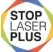 Traitement  tabacIntégral«Fumeur  régulier»Traitement  tabacIntégral«Fumeur  lourd»Ce  traitement  s’adresse  à  vous  si  vous  fumez  :10  cigarettes  ou  moinspar  jour11  cigarettes  ou  pluspar  jourEnlève  l’envie  de  fumerInclusInclusEnlève  la  dépendance  physiqueInclusInclusStimulation  des  glandes  pour  la  sécrétion  dedopamineInclusInclusTraite  l’ensemble  des  symptômes  de  sevrageInclusInclusContrôle  de  l’appétitInclusInclusProduits  homéopathiquesInclusInclusDurée  du  traitement  au  laser70  minutes2  x  70  minutes2  jours  consécutifsCoaching  sur  le  changement  de  vos  habitudesTrucs  et  astuces  pour  demeurer  non-fumeurInclusInclusRemise  de  documentation  écriteInclusInclus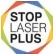 Traitement  tabacIntégral«Fumeur  régulier»Traitement  tabacIntégral«Fumeur  lourd»Enlève  l’envie  de  fumerInclusInclusEnlève  la  dépendance  physiqueInclusInclusStimulation  des  glandes  pour  la  sécrétion  dedopamineInclusInclusAgressivité  (contrôle  du  sevrage)InclusInclusNervosité  (contrôle  du  sevrage)InclusInclusFrustrations  (contrôle  du  sevrage)InclusInclusObsessions  (contrôle  du  sevrage)InclusInclusSymptôme  de  dépression  (contrôle  du  sevrage)InclusInclusStress  (contrôle  du  sevrage)InclusInclusSystème  nerveux  (contrôle  du  sevrage)InclusInclusAnxiété  (contrôle  du  sevrage)InclusInclusStimulation  des  glandes  pour  la  sécrétion  dedopamineInclusInclusPoints  d’harmonisationInclusInclusLaser  régularisation  des  poumonsInclusInclusLaser  régularisation  du  système  digestifInclusInclusLaser  régularisation  du  système  respiratoireInclusInclusLaser  régularisation  du  système  glandulaireInclusInclusContrôle  de  l’appétitInclusInclusPrix  du  traitement  si  rechute$50 (3 ans) $50 (3 ans)Produits  homéopathiques  contre  les  envies  defumer  et  système  nerveuxInclusInclusDurée  du  traitement  au  laser70  minutes2  x  70  minutes2  jours  consécutifsDurée  totale  première  rencontre2  heures2  heuresCoaching  sur  le  changement  de  vos  habitudesTrucs  et  astuces  pour  demeurer  non-fumeurInclusInclusRemise  de  documentation  écriteInclusInclus